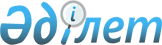 О внесении изменений и дополнения в постановление Правительства Республики Казахстан от 14 октября 2011 года № 1173 "Об утверждении Правил представления финансовой отчетности в депозитарий"
					
			Утративший силу
			
			
		
					Постановление Правительства Республики Казахстан от 7 апреля 2016 года № 187. Утратило силу постановлением Правительства Республики Казахстан от 16 февраля 2022 года № 65.
      Сноска. Утратило силу постановлением Правительства РК от 16.02.2022 № 65 (вводится в действие со дня его первого официального опубликования).
      Правительство Республики Казахстан ПОСТАНОВЛЯЕТ:
      1. Внести в постановление Правительства Республики Казахстан от 14 октября 2011 года № 1173 "Об утверждении Правил представления финансовой отчетности в депозитарий" (САПП Республики Казахстан, 2011 г., № 57, ст. 812) следующие изменения и дополнение:
      в Правилах представления финансовой отчетности в депозитарий, утвержденных указанным постановлением:
      пункт 2 изложить в следующей редакции:
      "2. Депозитарий - электронная база данных, содержащая годовую финансовую отчетность и аудиторские отчеты, ежегодно сдаваемые организациями, списки аффилиированных лиц акционерных обществ, а также информацию о корпоративных событиях акционерных обществ, с открытым для пользователей доступом.";
      часть первую пункта 6 изложить в следующей редакции:
      "6. Организации, для которых аудит является обязательным в соответствии с требованиями законодательства Республики Казахстан, представляют в Уполномоченную организацию также аудиторский отчет в электронном формате "PDF (Portable Document Format)" (сканированная копия подписанного и заверенного печатью аудиторской организации бумажного варианта) в порядке, установленном пунктом 8 настоящих Правил. Аудиторский отчет организациями, имеющими дочерние организации, представляется по консолидированной отчетности.";
      подпункт 1) пункта 8 изложить в следующей редакции:
      "1) подготавливают финансовую отчетность посредством программного обеспечения, которое можно получить в региональных отделениях Уполномоченной организации (на электронных носителях информации) или на веб-сайте депозитария. В результате работы с программным обеспечением формируется один архивный файл с финансовой отчетностью, решением о ее утверждении и аудиторским отчетом, а также ее показателями идентификации, согласно приложению к настоящим Правилам (далее – электронный отчет), который необходимо подписать электронной цифровой подписью организации, выданной национальным удостоверяющим центром;";
      пункт 11 дополнить частью второй следующего содержания:
      "Уполномоченная организация не рассматривает содержание представленных аудиторского отчета и финансовой отчетности.";
      приложение к указанным Правилам изложить в новой редакции согласно приложению к настоящему постановлению.
      2. Настоящее постановление вводится в действие после дня его первого официального опубликования. Показатели идентификации организации депозитария
финансовой отчетности
					© 2012. РГП на ПХВ «Институт законодательства и правовой информации Республики Казахстан» Министерства юстиции Республики Казахстан
				
Премьер-Министр
Республики Казахстан
К. МасимовПриложение
к постановлению Правительства
Республики Казахстан
от 7 апреля 2016 года № 187
Приложение
к Правилам представления
финансовой отчетности в
депозитарий
№ п/п
Показатель
Пояснение 
1.
БИН
Бизнес-идентификационный номер организации
2.
Дата государственной регистрации
Дата государственной (учетной) регистрации (перерегистрации) организации 
3.
Наименование 
Полное наименование организации
4.
Местонахождение 
Юридический адрес организации (почтовый индекс, область, район, населенный пункт, наименование улицы, номер дома, квартиры, телефона, факса, веб-сайт, e-mail) 
5.
Руководитель (высшее должностное лицо)
Фамилия, инициалы и индивидуальный идентификационный номер (ИИН) первого руководителя (высшего должностного лица организации)
6.
Бухгалтер
Фамилия, инициалы и ИИН главного бухгалтера организации, а также сведения о сертификате профессионального бухгалтера (кем выдан, дата выдачи, номер сертификата), наименование профессиональной организации бухгалтеров, членом которого он является (номер и дата членского билета или документа, подтверждающего членство в профессиональной организации бухгалтеров)